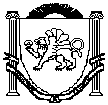 РЕСПУБЛИКА КРЫМНИЖНЕГОРСКИЙ РАЙОНЕМЕЛЬЯНОВСКИЙ СЕЛЬСКИЙ СОВЕТ20-я сессия II созываРЕШЕНИЕ № 3      13 декабря 2021 года	      с.Емельяновка«О бюджете Емельяновского сельского поселенияНижнегорского района Республики Крым
на 2022 год и на плановый период 2023 и 2024 годов»В соответствии с Бюджетным кодексом Российской Федерации Федеральным законом от 6 октября 2003 года №131-ФЗ «Об общих принципах организации местного самоуправления в Российской Федерации», Налоговым кодексом Российской  Федерации,  Положением о бюджетном процессе в муниципальном образовании Емельяновское сельское поселение Нижнегорского района Республики Крым, утвержденным 15-ой сессией Емельяновского сельского совета Нижнегорского района Республики  Крым от 21 апреля 2021 года №4, Уставом муниципального образования Емельяновское сельское поселение Нижнегорского района Республики Крым Республики Крым, утвержденного решением 5-ой сессией 1-го созыва Емельяновского сельского совета Нижнегорского района Республики Крым от 08 декабря 2014 года № 2, Емельяновский сельский совет РЕШИЛ:1.Утвердить основные характеристики бюджета Емельяновского сельского поселения Нижнегорского района Республики Крым на 2022 год:а) общий объем доходов в сумме 3 439 021,00 рубля, в том числе налоговые и неналоговые доходы в сумме 2 451 400,00 рубля, безвозмездные поступления (межбюджетные трансферты) в сумме 987 621,00 рубля;б) общий объем расходов в сумме 3 439 021,00 рубля;в) дефицит бюджета Емельяновского сельского поселения Нижнегорского района Республики Крым на 2022 год в сумме 0,0 рубля;г) верхний предел муниципального внутреннего долга муниципального образования Емельяновское сельское поселение Нижнегорского района Республики Крым по состоянию на 01 января 2023 года в сумме 0,0 рубля, в том числе верхний предел долга по муниципальным гарантиям в сумме 0,0рубля.2.Утвердить основные характеристики бюджета Емельяновского сельского поселения Нижнегорского района Республики Крым на плановый период 2023  и 2024 годов:а) общий объем доходов в 2023 году в сумме 3 539 221,00 рубля, в том числе налоговые и неналоговые доходы в сумме 2 526 100,00 рубля, безвозмездные поступления (межбюджетные трансферты) в сумме 1 013 121,00 рубля, в 2024 году в сумме 3 363 137,00 рубля, в том числе налоговые и неналоговые доходы в сумме 2 606 000,00 рубля, безвозмездные поступления (межбюджетные трансферты) в сумме 757 137,00 рубля;б) общий объем расходов на 2023 год в сумме 3 539 221,00 рубля, в том числе условно утвержденные расходы в сумме 86 007,73 рубля, в 2024 году в сумме    3 363 137,00 рубля, в том числе  условно утвержденные расходы в сумме 163 047,25 рубля:в) дефицит бюджета Емельяновского сельского поселения Нижнегорского района Республики Крым на 2023 год в сумме 0,0 рубля, в 2024 году  в сумме 0,0 рубля;г) верхний предел муниципального внутреннего долга муниципального образования Емельяновское сельское поселение Нижнегорского района Республики Крым по состоянию на 01 января 2024 года в сумме 0,0 рубля, в том числе верхний предел долга по муниципальным гарантиям в сумме 0,0 рубля, по состоянию на                   01 января 2025 года в сумме 0,0 рубля, в том числе верхний предел долга по муниципальным гарантиям в сумме 0,0 рубля.3.Утвердить объем поступлений доходов в бюджет Емельяновского сельского поселения Нижнегорского района Республики Крым по кодам видов (подвидов) доходов:1) на 2022 год согласно приложению 1 к настоящему решению;2) на плановый период 2023 и 2024 годов согласно приложению 1-А к настоящему решению.4.Утвердить объем межбюджетных трансфертов, получаемых в бюджет Емельяновского сельского поселения Нижнегорского района Республики Крым из других уровней бюджетной системы Российской Федерации:1) на 2022 год согласно приложению 2 к настоящему решению;2) на плановый период 2023 и 2024 годов согласно приложению 2-А к настоящему решению.5.Установить нормативы распределения доходов в бюджет Емельяновского сельского поселения Нижнегорского района Республики Крым на 2022 год и на плановый период 2023 и 2024 годов согласно приложению 3 к настоящему решению.6. Утвердить ведомственную структуру расходов бюджета Емельяновского сельского поселения Нижнегорского района Республики Крым:1) на 2022 год согласно приложению 4 к настоящему решению;2) на плановый период 2023 и 2024 годов согласно приложению 4-А к настоящему решению.7.Утвердить распределение расходов бюджета Емельяновского сельского поселения Нижнегорского района Республики Крым по разделам, подразделам расходов бюджета:1) на 2022 год согласно приложению 5 к настоящему решению;2) на плановый период 2023 и 2024 годов согласно приложению 5-А к настоящему решению.8.Утвердить распределение расходов бюджета Емельяновского сельского поселения Нижнегорского района Республики Крым по целевым статьям, группам видов расходов, разделам, подразделам классификации расходов бюджетов:1) на 2022 год согласно приложению 6 к настоящему решению;2) на плановый период 2023 и 2024 годов согласно приложению 6-А к настоящему решению.9.Утвердить источники финансирования дефицита бюджета Емельяновского сельского поселения Нижнегорского района Республики Крым:1) на 2022 год согласно приложению 7 к настоящему решению;2) на плановый период 2023 и 2024 годов согласно приложению 7-А к настоящему решению.10.Утвердить объем иных межбюджетных трансфертов, предоставляемых на осуществление части переданных полномочий местного значения из бюджета Емельяновского сельского поселения Нижнегорского района Республики Крым бюджету муниципального образования Нижнегорский район Республики Крым:1) на 2022 год согласно приложению 8 к настоящему решению;2) на плановый период 2023 и 2024 годов согласно приложению 8-А к настоящему решению.11. Установить, что безвозмездные поступления от физических и юридических лиц, имеющие целевое назначение, поступившие в бюджет Емельяновского сельского поселения Нижнегорского района Республики Крым, направляются в установленном порядке на увеличение расходов бюджета Емельяновского сельского поселения Нижнегорского района Республики Крым соответственно целям их предоставления.12. Установить, что бюджетные ассигнования, предусмотренные на оплату труда работников бюджетной сферы на 2022 год, обеспечивают системы оплаты труда работников органов местного самоуправления и муниципальных учреждений по отраслевому принципу в соответствии с нормативными актами Республики Крым и муниципального образования Емельяновское сельское поселение Республики Крым.13. Установить, что в 2022 году и на плановом периоде 2023 и 2024 годов осуществляется приоритетное финансирование обязательств по выплате заработной платы, оплате коммунальных услуг, ликвидации чрезвычайных ситуаций и предоставлению межбюджетных трансфертов. При составлении и ведении кассового плана бюджета Емельяновского сельского поселения Нижнегорского района Республики Крым администрация Емельяновского сельского поселения Нижнегорского района Республики Крым обеспечивает в первоочередном порядке финансирование указанных расходов, по остальным расходам составление и ведение кассового плана производится с учетом прогнозируемого исполнения бюджета.       14.Установить, что руководители органов местного самоуправления, муниципальных учреждений Емельяновского сельского поселения Нижнегорского района Республики Крым, не в праве принимать решения в 2022 году и в плановом периоде 2023 и 2024 годов , приводящие к увеличению численности муниципальных служащих и работников муниципальных бюджетных и казенных учреждений, за исключением решений, связанных с исполнением переданных отдельных полномочий субъекта Российской Федерации.15.Установить, что предоставление муниципальных гарантий бюджетом Емельяновского сельского поселения Нижнегорского района Республики Крым в 2022 году и на плановом периоде 2023 и 2024 годов не предусмотрено.      16. Привлечение муниципальных заимствований в бюджет Емельяновского сельского поселения Нижнегорского района Республики Крым в 2022 году и на плановом периоде 2023 и 2024 годов не планируется.      17.Установить, что остатки средств бюджета Емельяновского сельского поселения Нижнегорского района Республики Крым на начало текущего финансового года:в объеме не превышающем остаток средств на счете по учету средств бюджета Емельяновского сельского поселения Нижнегорского района Республики Крым, могут направляться на покрытие временных кассовых разрывов и на увеличение бюджетных ассигнований на оплату заключенных от имени Емельяновского сельского поселения Нижнегорского района Республики Крым муниципальных контрактов на поставку товаров, выполнение работ, оказание услуг, подлежавших в соответствии с условиями этих муниципальных контрактов оплате в отчетном финансовом году.18. Настоящее решение подлежит обнародованию на официальном Портале Правительства Республики Крым на странице Нижнегорского муниципального района (nijno.rk.gov.ru) в разделе «Органы местного самоуправления» «Муниципальные образования Нижнегорского района», подраздел «Емельяновское сельское поселение», а также на информационном стенде Емельяновского сельского совета, расположенного по адресу: Нижнегорский район, с.Емельяновка, ул.Центральная 134, и на официальном сайте администрации Емельяновского сельского поселения Нижнегорского района Республики Крым (http://emel-sovet.ru/) в сети Интернет.          19.Настоящее решение вступает в силу с 1 января 2022 года.Председатель Емельяновского сельскогосовета-глава администрации Емельяновскогосельского поселения                                                                                Л.В.Цапенко                                                                                                                Приложение 2	                                                                                                       к решению Емельяновского сельского советаНижнегорского района Республики Крым	от 13 декабря 2021 года  № 3                       « О  бюджете Емельяновского сельского поселения Нижнегорского района Республики Крым                       на 2022  год и на плановый период 2023 и 2024 годов » Объем межбюджетных трансфертов, получаемых в бюджет Емельяновского сельского поселения Нижнегорского района Республики Крым из других уровней бюджетной системы Российской Федерации на 2022 год                                                                                                                                                                       (рублей)                                   Приложение 2-Ак решению Емельяновского сельского совета                    Нижнегорского района Республики Крым                    от 13декабря 2021 года   № 3          « О  бюджете Емельяновского сельского поселения                     Нижнегорского района Республики Крым                 на 2022 год и на плановый период 2023 и 2024 годов » Объем межбюджетных трансфертов, получаемых в бюджет Емельяновского сельского поселения Нижнегорского района Республики Крым из других уровней бюджетной системы Российской Федерации на плановый период 2023 и 2024 годов 												                 (рублей)Приложение 3	                                                           к решению Емельяновского сельского совета                                                   Нижнегорского района Республики Крым
                                                   от 13 декабря 2021 № 3                                                    «О бюджете Емельяновского сельского поселения                          Нижнегорского района Республики Крым на                         2022 год и на плановый период 2023 и 2024 годов »Нормативы распределения доходов в бюджет Емельяновского сельскогопоселения Нижнегорского района Республики Крымна 2022 год и плановый период 2023 и 2024 годов	                                                                                             Приложение 8                                                                                                                                                      к решению Емельяновского сельского совета                    Нижнегорского района Республики Крым                                                                                                          от 13 декабря 2021года  № 3 «О  бюджете         	                                                                                           Емельяновского сельского поселения                                                                                                          Нижнегорского района Республики Крым на 2022 год и плановый период          2023 и 2024 годов » Объем иных межбюджетных трансфертов, предоставляемых на осуществление части переданных полномочий местного значения из бюджета Емельяновского сельского поселения Нижнегорского района Республики Крым бюджету муниципального образования Нижнегорский район Республики Крым на 2022 год                                                                                                                                                    ( рублей)                    Приложение 8-А             к решению  Емельяновского сельского совета             Нижнегорского района Республики Крым             от 13декабря 2021 года №3	 « О  бюджете  Емельяновского сельского             поселения Нижнегорского района Республики	 Крым на 2022 год и на плановый период 2023 и 2024 годов » Объем иных межбюджетных трансфертов, предоставляемых на осуществление части переданных полномочий местного значения из бюджета  Емельяновского сельского поселения Нижнегорского района Республики Крым бюджету муниципального образования Нижнегорский район Республики Крым на плановый период 2023 и 2024 годов                                                                                                                                                                ( рублей)                                                                Приложение 1                                                                Приложение 1                                                                Приложение 1к решению Емельяновского сельского советак решению Емельяновского сельского советак решению Емельяновского сельского совета	                                      Нижнегорского района Республики Крым                                                                                         от 13 декабря 2021 года № 3	                                      Нижнегорского района Республики Крым                                                                                         от 13 декабря 2021 года № 3	                                      Нижнегорского района Республики Крым                                                                                         от 13 декабря 2021 года № 3                                                                                                        "О бюджете Емельяновского сельского                                                                                                поселения Нижнегорского района                                                                                                        "О бюджете Емельяновского сельского                                                                                                поселения Нижнегорского района                                                                                                        "О бюджете Емельяновского сельского                                                                                                поселения Нижнегорского района                                                                                             Республики Крым на 2022 год и                                                                                                      плановый период 2023 и 2024 годов"                                                                                             Республики Крым на 2022 год и                                                                                                      плановый период 2023 и 2024 годов"                                                                                             Республики Крым на 2022 год и                                                                                                      плановый период 2023 и 2024 годов"Объем поступлений доходов в бюджет Емельяновского сельского поселенияОбъем поступлений доходов в бюджет Емельяновского сельского поселенияОбъем поступлений доходов в бюджет Емельяновского сельского поселенияНижнегорского района Республики Крым по кодам видов (подвидов) доходов на 2021годНижнегорского района Республики Крым по кодам видов (подвидов) доходов на 2021годНижнегорского района Республики Крым по кодам видов (подвидов) доходов на 2021год                                                                                                                                         (рублей)                                                                                                                                         (рублей)                                                                                                                                         (рублей)КодНаименование доходаСумма12310000000000000000НАЛОГОВЫЕ И НЕНАЛОГОВЫЕ ДОХОДЫ2 451 400,0010100000000000000НАЛОГИ НА ПРИБЫЛЬ, ДОХОДЫ420 000,0010102000010000110Налог на доходы физических лиц420 000,0010102010010000110Налог на доходы физических лиц с доходов, источником которых является налоговый агент, за исключением доходов, в отношении которых исчисление и уплата налога осуществляются в соответствии со статьями 227, 227.1 и 228 Налогового кодекса Российской Федерации412 000,0010102010011000110Налог на доходы физических лиц с доходов, источником которых является налоговый агент, за исключением доходов, в отношении которых исчисление и уплата налога осуществляются в соответствии со статьями 227, 227.1 и 228 Налогового кодекса Российской Федерации (сумма платежа (перерасчеты, недоимка и задолженность по соответствующему платежу, в том числе по отмененному)412 000,0010102020010000110Налог на доходы физических лиц с доходов, полученных от осуществления деятельности физическими лицами, зарегистрированными в качестве индивидуальных предпринимателей, нотариусов, занимающихся частной практикой, адвокатов, учредивших адвокатские кабинеты, и других лиц, занимающихся частной практикой в соответствии со статьей 227 Налогового кодекса Российской Федерации4 000,0010102020011000110Налог на доходы физических лиц с доходов, полученных от осуществления деятельности физическими лицами, зарегистрированными в качестве индивидуальных предпринимателей, нотариусов, занимающихся частной практикой, адвокатов, учредивших адвокатские кабинеты, и других лиц, занимающихся частной практикой в соответствии со статьей 227 Налогового кодекса Российской Федерации (сумма платежа (перерасчеты, недоимка и задолженность по соответствующему платежу, в том числе по отмененному)4 000,0010102030010000110Налог на доходы физических лиц с доходов, полученных физическими лицами в соответствии со статьей 228 Налогового кодекса Российской Федерации4 000,0010102030011000110Налог на доходы физических лиц с доходов, полученных физическими лицами в соответствии со статьей 228 Налогового кодекса Российской Федерации (сумма платежа (перерасчеты, недоимка и задолженность по соответствующему платежу, в том числе по отмененному)4 000,0010500000000000000НАЛОГИ НА СОВОКУПНЫЙ ДОХОД432 600,0010503000010000110Единый сельскохозяйственный налог432 600,0010503010010000110Единый сельскохозяйственный налог432 600,0010503010011000110Единый сельскохозяйственный налог (сумма платежа (перерасчеты, недоимка и задолженность по соответствующему платежу, в том числе по отмененному)432 600,0010600000000000000НАЛОГИ НА ИМУЩЕСТВО1 094 100,0010601000000000110Налог на имущество физических лиц336 000,0010601030100000110Налог на имущество физических лиц, взимаемый по ставкам, применяемым к объектам налогообложения, расположенным в границах сельских поселений336 000,0010601030101000110Налог на имущество физических лиц, взимаемый по ставкам, применяемым к объектам налогообложения, расположенным в границах сельских поселений (сумма платежа (перерасчеты, недоимка и задолженность по соответствующему платежу, в том числе по отмененному)336 000,0010606000000000110Земельный налог758 100,0010606030000000110Земельный налог с организаций10 000,0010606033100000110Земельный налог с организаций, обладающих земельным участком, расположенным в границах сельских поселений10 000,0010606033101000110Земельный налог с организаций, обладающих земельным участком, расположенным в границах сельских поселений (сумма платежа (перерасчеты, недоимка и задолженность по соответствующему платежу, в том числе по отмененному)10 000,0010606040000000110Земельный налог с физических лиц748 100,0010606043100000110Земельный налог с физических лиц, обладающих земельным участком, расположенным в границах сельских поселений748 100,0010606043101000110Земельный налог с физических лиц, обладающих земельным участком, расположенным в границах сельских поселений (сумма платежа (перерасчеты, недоимка и задолженность по соответствующему платежу, в том числе по отмененному)748 100,0010800000000000000ГОСУДАРСТВЕННАЯ ПОШЛИНА7 000,0010804000010000110Государственная пошлина за совершение нотариальных действий (за исключением действий, совершаемых консульскими учреждениями Российской Федерации)7 000,0010804020010000110Государственная пошлина за совершение нотариальных действий должностными лицами органов местного самоуправления, уполномоченными в соответствии с законодательными актами Российской Федерации на совершение нотариальных действий7 000,0010804020011000110Государственная пошлина за совершение нотариальных действий должностными лицами органов местного самоуправления, уполномоченными в соответствии с законодательными актами Российской Федерации на совершение нотариальных действий(сумма (платежа(перерасчеты, недоимка и задолженность по соответствующему платежу, в том числе по отменному))7 000,0011100000000000000ДОХОДЫ ОТ ИСПОЛЬЗОВАНИЯ ИМУЩЕСТВА, НАХОДЯЩЕГОСЯ В ГОСУДАРСТВЕННОЙ И МУНИЦИПАЛЬНОЙ СОБСТВЕННОСТИ255 200,0011105000000000120Доходы, получаемые в виде арендной либо иной платы за передачу в возмездное пользование государственного и муниципального имущества (за исключением имущества бюджетных и автономных учреждений, а также имущества государственных и муниципальных унитарных предприятий, в том числе казенных)255 200,0011105030000000120Доходы от сдачи в аренду имущества, находящегося в оперативном управлении органов государственной власти, органов местного самоуправления, органов управления государственными внебюджетными фондами и созданных ими учреждений (за исключением имущества бюджетных и автономных учреждений)172 000,0011105025100000120Доходы, получаемые в виде арендной платы, а также средства от продажи права на заключение договоров аренды за земли, находящиеся в собственности сельских поселений (за исключением земельных участков муниципальных бюджетных и автономных учреждений)172 000,0011105035100000120Доходы от сдачи в аренду имущества, находящегося в оперативном управлении органов управления сельских поселений и созданных ими учреждений (за исключением имущества муниципальных бюджетных и автономных учреждений)83 200,0011700000000000000ПРОЧИЕ НЕНАЛОГОВЫЕ ДОХОДЫ242 500,0011705000000000180Прочие неналоговые доходы242 500,0011705050100000180Прочие неналоговые доходы бюджетов сельских поселений242 500,0020000000000000000БЕЗВОЗМЕЗДНЫЕ ПОСТУПЛЕНИЯ987 621,0020200000000000000БЕЗВОЗМЕЗДНЫЕ ПОСТУПЛЕНИЯ ОТ ДРУГИХ БЮДЖЕТОВ БЮДЖЕТНОЙ СИСТЕМЫ РОССИЙСКОЙ ФЕДЕРАЦИИ987 621,0020210000000000150Дотации бюджетам бюджетной системы Российской Федерации891 734,0020215001000000150Дотации на выравнивание бюджетной обеспеченности865 301,0020215001100000150Дотации бюджетам сельских поселений на выравнивание бюджетной обеспеченности из бюджета субъекта Российской Федерации865 301,0020216001000000150Дотации на выравнивание бюджетной обеспеченности из бюджетов муниципальных районов, городских округов с внутригородским делением26 433,0020216001100000150Дотации бюджетам сельских поселений на выравнивание бюджетной обеспеченности из бюджетов муниципальных районов26 433,0020230000000000150Субвенции бюджетам бюджетной системы Российской Федерации95 887,0020230024000000150Субвенции местным бюджетам на выполнение передаваемых полномочий субъектов Российской Федерации682,0020230024100000150Субвенции бюджетам сельских поселений на выполнение передаваемых полномочий субъектов Российской Федерации682,0020235118000000150Субвенции бюджетам на осуществление первичного воинского учета органами местного самоуправления поселений, муниципальных и городских округов95 205,0020235118100000150Субвенции бюджетам сельских поселений на осуществление первичного воинского учета органами местного самоуправления поселений, муниципальных и городских округов95 205,00Всего доходов3 439 021,00                              Приложение 1-А                              Приложение 1-А                              Приложение 1-Ак решению Емельяновского сельского советак решению Емельяновского сельского советак решению Емельяновского сельского советак решению Емельяновского сельского совета                                                                                                                    Нижнегорского района Республики Крым                                                                                               от 13 декабря 2021 года № 3                                                                                                                    Нижнегорского района Республики Крым                                                                                               от 13 декабря 2021 года № 3                                                                                                                    Нижнегорского района Республики Крым                                                                                               от 13 декабря 2021 года № 3                                                                                                                    Нижнегорского района Республики Крым                                                                                               от 13 декабря 2021 года № 3                                                                                                               "О бюджете Емельяновского сельского                                                                                                       поселения Нижнегорского района                                                                                                               "О бюджете Емельяновского сельского                                                                                                       поселения Нижнегорского района                                                                                                               "О бюджете Емельяновского сельского                                                                                                       поселения Нижнегорского района                                                                                                               "О бюджете Емельяновского сельского                                                                                                       поселения Нижнегорского района                                                                                                                      Республики Крым на 2022 год и плановый                                                                                            период 2023 и 2024 годов"                                                                                                                      Республики Крым на 2022 год и плановый                                                                                            период 2023 и 2024 годов"                                                                                                                      Республики Крым на 2022 год и плановый                                                                                            период 2023 и 2024 годов"                                                                                                                      Республики Крым на 2022 год и плановый                                                                                            период 2023 и 2024 годов"Объем поступлений доходов в бюджет Емельяновского сельского поселенияОбъем поступлений доходов в бюджет Емельяновского сельского поселенияОбъем поступлений доходов в бюджет Емельяновского сельского поселенияОбъем поступлений доходов в бюджет Емельяновского сельского поселенияНижнегорского района Республики Крым по кодам видов (подвидов) доходов на плановый период 2023 и 2024 годовНижнегорского района Республики Крым по кодам видов (подвидов) доходов на плановый период 2023 и 2024 годовНижнегорского района Республики Крым по кодам видов (подвидов) доходов на плановый период 2023 и 2024 годовНижнегорского района Республики Крым по кодам видов (подвидов) доходов на плановый период 2023 и 2024 годов(рублей)КодНаименование доходасумма на 2023 годсумма на 2024 год123410000000000000000НАЛОГОВЫЕ И НЕНАЛОГОВЫЕ ДОХОДЫ2 526 100,002 606 000,0010100000000000000НАЛОГИ НА ПРИБЫЛЬ, ДОХОДЫ441 000,00463 100,0010102000010000110Налог на доходы физических лиц441 000,00463 100,0010102010010000110Налог на доходы физических лиц с доходов, источником которых является налоговый агент, за исключением доходов, в отношении которых исчисление и уплата налога осуществляются в соответствии со статьями 227, 227.1 и 228 Налогового кодекса Российской Федерации433 000,00455 100,0010102010011000110Налог на доходы физических лиц с доходов, источником которых является налоговый агент, за исключением доходов, в отношении которых исчисление и уплата налога осуществляются в соответствии со статьями 227, 227.1 и 228 Налогового кодекса Российской Федерации (сумма платежа (перерасчеты, недоимка и задолженность по соответствующему платежу, в том числе по отмененному)433 000,00455 100,0010102020010000110Налог на доходы физических лиц с доходов, полученных от осуществления деятельности физическими лицами, зарегистрированными в качестве индивидуальных предпринимателей, нотариусов, занимающихся частной практикой, адвокатов, учредивших адвокатские кабинеты, и других лиц, занимающихся частной практикой в соответствии со статьей 227 Налогового кодекса Российской Федерации4 000,004 000,0010102020011000110Налог на доходы физических лиц с доходов, полученных от осуществления деятельности физическими лицами, зарегистрированными в качестве индивидуальных предпринимателей, нотариусов, занимающихся частной практикой, адвокатов, учредивших адвокатские кабинеты, и других лиц, занимающихся частной практикой в соответствии со статьей 227 Налогового кодекса Российской Федерации (сумма платежа (перерасчеты, недоимка и задолженность по соответствующему платежу, в том числе по отмененному)4 000,004 000,0010102030010000110Налог на доходы физических лиц с доходов, полученных физическими лицами в соответствии со статьей 228 Налогового кодекса Российской Федерации4 000,004 000,0010102030011000110Налог на доходы физических лиц с доходов, полученных физическими лицами в соответствии со статьей 228 Налогового кодекса Российской Федерации (сумма платежа (перерасчеты, недоимка и задолженность по соответствующему платежу, в том числе по отмененному)4 000,004 000,0010500000000000000НАЛОГИ НА СОВОКУПНЫЙ ДОХОД441 200,00450 100,0010503000010000110Единый сельскохозяйственный налог441 200,00450 100,0010503010010000110Единый сельскохозяйственный налог441 200,00450 100,0010503010011000110Единый сельскохозяйственный налог (сумма платежа (перерасчеты, недоимка и задолженность по соответствующему платежу, в том числе по отмененному)441 200,00450 100,0010600000000000000НАЛОГИ НА ИМУЩЕСТВО1 135 200,001 179 900,0010601000000000110Налог на имущество физических лиц369 600,00406 600,0010601030100000110Налог на имущество физических лиц, взимаемый по ставкам, применяемым к объектам налогообложения, расположенным в границах сельских поселений369 600,00406 600,0010601030101000110Налог на имущество физических лиц, взимаемый по ставкам, применяемым к объектам налогообложения, расположенным в границах сельских поселений (сумма платежа (перерасчеты, недоимка и задолженность по соответствующему платежу, в том числе по отмененному)369 600,00406 600,0010606000000000110Земельный налог765 600,00773 300,0010606030000000110Земельный налог с организаций10 000,0010 000,0010606033100000110Земельный налог с организаций, обладающих земельным участком, расположенным в границах сельских поселений10 000,0010 000,0010606033101000110Земельный налог с организаций, обладающих земельным участком, расположенным в границах сельских поселений (сумма платежа (перерасчеты, недоимка и задолженность по соответствующему платежу, в том числе по отмененному)10 000,0010 000,0010606040000000110Земельный налог с физических лиц755 600,00763 300,0010606043100000110Земельный налог с физических лиц, обладающих земельным участком, расположенным в границах сельских поселений755 600,00763 300,0010606043101000110Земельный налог с физических лиц, обладающих земельным участком, расположенным в границах сельских поселений (сумма платежа (перерасчеты, недоимка и задолженность по соответствующему платежу, в том числе по отмененному)755 600,00763 300,0010800000000000000ГОСУДАРСТВЕННАЯ ПОШЛИНА7 000,007 000,0010804000010000110Государственная пошлина за совершение нотариальных действий (за исключением действий, совершаемых консульскими учреждениями Российской Федерации)7 000,007 000,0010804020010000110Государственная пошлина за совершение нотариальных действий должностными лицами органов местного самоуправления, уполномоченными в соответствии с законодательными актами Российской Федерации на совершение нотариальных действий7 000,007 000,0010804020011000110Государственная пошлина за совершение нотариальных действий должностными лицами органов местного самоуправления, уполномоченными в соответствии с законодательными актами Российской Федерации на совершение нотариальных действий(сумма (платежа(перерасчеты, недоимка и задолженность по соответствующему платежу, в том числе по отменному))7 000,007 000,0011100000000000000ДОХОДЫ ОТ ИСПОЛЬЗОВАНИЯ ИМУЩЕСТВА, НАХОДЯЩЕГОСЯ В ГОСУДАРСТВЕННОЙ И МУНИЦИПАЛЬНОЙ СОБСТВЕННОСТИ259 200,00263 400,0011105000000000120Доходы, получаемые в виде арендной либо иной платы за передачу в возмездное пользование государственного и муниципального имущества (за исключением имущества бюджетных и автономных учреждений, а также имущества государственных и муниципальных унитарных предприятий, в том числе казенных)259 200,00263 400,0011105030000000120Доходы от сдачи в аренду имущества, находящегося в оперативном управлении органов государственной власти, органов местного самоуправления, органов управления государственными внебюджетными фондами и созданных ими учреждений (за исключением имущества бюджетных и автономных учреждений)176 000,00180 200,0011105025100000120Доходы, получаемые в виде арендной платы, а также средства от продажи права на заключение договоров аренды за земли, находящиеся в собственности сельских поселений (за исключением земельных участков муниципальных бюджетных и автономных учреждений)176 000,00180 200,0011105035100000120Доходы от сдачи в аренду имущества, находящегося в оперативном управлении органов управления сельских поселений и созданных ими учреждений (за исключением имущества муниципальных бюджетных и автономных учреждений)83 200,0083 200,0011700000000000000ПРОЧИЕ НЕНАЛОГОВЫЕ ДОХОДЫ242 500,00242 500,0011705000000000180Прочие неналоговые доходы242 500,00242 500,0011705050100000180Прочие неналоговые доходы бюджетов сельских поселений242 500,00242 500,0020000000000000000БЕЗВОЗМЕЗДНЫЕ ПОСТУПЛЕНИЯ1 013 121,00757 137,0020200000000000000БЕЗВОЗМЕЗДНЫЕ ПОСТУПЛЕНИЯ ОТ ДРУГИХ БЮДЖЕТОВ БЮДЖЕТНОЙ СИСТЕМЫ РОССИЙСКОЙ ФЕДЕРАЦИИ1 013 121,00757 137,0020210000000000150Дотации бюджетам бюджетной системы Российской Федерации914 209,00654 945,0020215001000000150Дотации на выравнивание бюджетной обеспеченности890 519,00627 496,0020215001100000150Дотации бюджетам сельских поселений на выравнивание бюджетной обеспеченности из бюджета субъекта Российской Федерации890 519,00627 496,0020216001000000150Дотации на выравнивание бюджетной обеспеченности из бюджетов муниципальных районов, городских округов с внутригородским делением23 690,0027 449,0020216001100000150Дотации бюджетам сельских поселений на выравнивание бюджетной обеспеченности из бюджетов муниципальных районов23 690,0027 449,0020230000000000150Субвенции бюджетам бюджетной системы Российской Федерации98 912,00102 192,0020230024000000150Субвенции местным бюджетам на выполнение передаваемых полномочий субъектов Российской Федерации682,00682,0020230024100000150Субвенции бюджетам сельских поселений на выполнение передаваемых полномочий субъектов Российской Федерации682,00682,0020235118000000150Субвенции бюджетам на осуществление первичного воинского учета органами местного самоуправления поселений, муниципальных и городских округов98 230,00101 510,0020235118100000150Субвенции бюджетам сельских поселений на осуществление первичного воинского учета органами местного самоуправления поселений, муниципальных и городских округов98 230,00101 510,00Всего доходов3 539 221,003 363 137,00№п/пНаименованиеСуммаСумма12231Дотации бюджетам сельских поселений на выравнивание бюджетной обеспеченности из бюджета Республики КрымДотации бюджетам сельских поселений на выравнивание бюджетной обеспеченности из бюджета Республики Крым865 301,002Дотации бюджетам сельских поселений на выравнивание бюджетной обеспеченности из бюджетов муниципальных районовДотации бюджетам сельских поселений на выравнивание бюджетной обеспеченности из бюджетов муниципальных районов26 433,003Субвенции бюджетам сельских поселений на выполнение передаваемых полномочий субъектов Российской Федерации (в рамках непрограммных расходов органов Республики Крым (полномочия в сфере административной ответственности))Субвенции бюджетам сельских поселений на выполнение передаваемых полномочий субъектов Российской Федерации (в рамках непрограммных расходов органов Республики Крым (полномочия в сфере административной ответственности))682,004Субвенции бюджетам на осуществление первичного воинского учета органами местного самоуправления поселений, муниципальных и городских округовСубвенции бюджетам на осуществление первичного воинского учета органами местного самоуправления поселений, муниципальных и городских округов95 205,00ИТОГО:ИТОГО:ИТОГО:987 621,00№п/пНаименование СуммаСумма№п/пНаименование 2023 год2024 год12451Дотации бюджетам сельских поселений на выравнивание бюджетной обеспеченности из бюджета Республики Крым890 519,00    627 496,002Дотации бюджетам сельских поселений на выравнивание бюджетной обеспеченности из бюджетов муниципальных районов23 690,0027 449,003Субвенции бюджетам сельских поселений на выполнение передаваемых полномочий субъектов Российской Федерации (в рамках непрограммных расходов органов Республики Крым (полномочия в сфере административной ответственности))682,00682,004Субвенции бюджетам на осуществление первичного воинского учета органами местного самоуправления поселений, муниципальных и городских округов98 230,00101 510,00ИТОГО:ИТОГО:1 013 121,00757 137,00Наименование дохода%Государственная пошлина за совершение нотариальных действий должностными лицами органов местного самоуправления уполномоченными в соответствии с законодательными актами Российской Федерации на совершение нотариальных действий (сумма (платежа (перерасчеты, недоимка и задолженность по соответствующему платежу, в том числе по отменному))100Доходы, получаемые в виде арендной платы, а также средства от продажи права на заключение договоров аренды за земли, находящиеся в собственности  сельских поселений (за исключением земельных участков муниципальных бюджетных и автономных учреждений)100Доходы от сдачи в аренду имущества, находящегося в оперативном управлении органов управления сельских поселений и созданных ими учреждений (за исключением имущества муниципальных бюджетных и автономных учреждений)100Прочие поступления от использования имущества, находящегося в собственности сельских поселений (за исключением имущества муниципальных бюджетных и автономных учреждений, а также  имущества муниципальных унитарных предприятий ,в том числе казенных)100Прочие доходы от оказания услуг (работ) получателями средств бюджетов сельских поселений100Прочие доходы от компенсации затрат бюджетов сельских поселений100Доходы от реализации имущества находящегося в оперативном управлении учреждений, находящихся в ведении органов управления  сельских поселений (за исключением имущества муниципальных бюджетных и автономных учреждений), в части реализации основных средств по указанному имуществу100Доходы от реализации  имущества находящегося в оперативном управлении учреждений, находящихся в ведении органов управления  сельских поселений (за исключением имущества муниципальных бюджетных и автономных учреждений), в части реализации основных средств по указанному имуществу100Доходы от реализации имущества находящегося в оперативном управлении учреждений, находящихся в ведении органов управления сельских поселений (за исключением имущества муниципальных бюджетных и автономных учреждений), в части реализации материальных запасов по указанному имуществу100Доходы от реализации иного имущества находящегося в собственности сельских поселений (за исключением имущества муниципальных бюджетных и автономных учреждений, а также имущества муниципальных унитарных предприятий ,в том числе казенных), в части реализации основных средств по указанному имуществу100Доходы от реализации иного имущества находящегося в собственности сельских поселений (за исключением имущества муниципальных бюджетных и автономных учреждений, а также имущества муниципальных унитарных предприятий ,в том числе казенных), в части реализации материальных запасов по указанному имуществу100Доходы от продажи земельных участков, находящихся в собственности сельских поселений(за исключением земельных участков муниципальных бюджетных и автономных учреждений)100Иные штрафы, неустойки, пени, уплаченные в соответствии с законом или договором в случае неисполнения или ненадлежащего исполнения обязательств перед муниципальным органом, (муниципальным казенным учреждением) сельского поселения100Штрафы, неустойки, пени, уплаченные в случае просрочки исполнения поставщиком (подрядчиком, исполнителем) обязательств, предусмотренных контрактом, заключенным муниципальным органом , казенным учреждением сельского поселения100Невыясненные поступления, зачисляемые в бюджеты сельских поселений.100Прочие неналоговые доходы бюджетов  сельских поселений.100Средства самообложения граждан, зачисляемые в бюджеты сельских поселений100Приложение 4к решению Емельяновского сельского совета Нижнегорского района Республики Крым        от 13 декабря 2021 года  № 3                                            "О бюджете Емельяновского сельского поселения Нижнегорского района Республики Крым на 2022 год и плановый период 2023 и 2024 годов"Приложение 4к решению Емельяновского сельского совета Нижнегорского района Республики Крым        от 13 декабря 2021 года  № 3                                            "О бюджете Емельяновского сельского поселения Нижнегорского района Республики Крым на 2022 год и плановый период 2023 и 2024 годов"Приложение 4к решению Емельяновского сельского совета Нижнегорского района Республики Крым        от 13 декабря 2021 года  № 3                                            "О бюджете Емельяновского сельского поселения Нижнегорского района Республики Крым на 2022 год и плановый период 2023 и 2024 годов"Приложение 4к решению Емельяновского сельского совета Нижнегорского района Республики Крым        от 13 декабря 2021 года  № 3                                            "О бюджете Емельяновского сельского поселения Нижнегорского района Республики Крым на 2022 год и плановый период 2023 и 2024 годов"Ведомственная структура расходов бюджета Емельяновского сельского поселения Нижнегорского района Республики Крым на 2022 годВедомственная структура расходов бюджета Емельяновского сельского поселения Нижнегорского района Республики Крым на 2022 годВедомственная структура расходов бюджета Емельяновского сельского поселения Нижнегорского района Республики Крым на 2022 годВедомственная структура расходов бюджета Емельяновского сельского поселения Нижнегорского района Республики Крым на 2022 годВедомственная структура расходов бюджета Емельяновского сельского поселения Нижнегорского района Республики Крым на 2022 годВедомственная структура расходов бюджета Емельяновского сельского поселения Нижнегорского района Республики Крым на 2022 годВедомственная структура расходов бюджета Емельяновского сельского поселения Нижнегорского района Республики Крым на 2022 год                      (рублей)                      (рублей)НаименованиеКод по бюджетной классификацииКод по бюджетной классификацииКод по бюджетной классификацииКод по бюджетной классификацииКод по бюджетной классификацииСуммакод ГРБСкод раздела, подразделакод целевой статьикод группы, подгруппы видов расходовкод группы, подгруппы видов расходовСумма1234556Администрация Емельяновского сельского поселения Нижнегорского района Республики Крым9033 439 021,00ОБЩЕГОСУДАРСТВЕННЫЕ ВОПРОСЫ90301002 790 431,00Функционирование высшего должностного лица субъекта Российской Федерации и муниципального образования9030102763 700,00Муниципальная программа" Обеспечение деятельности администрации Емельяновского сельского поселения Нижнегорского района Республики Крым по решению вопросов местного значения»903010201 0 00 00000763 700,00Расходы на выплаты по оплате труда лиц, замещающих муниципальные должности органа местного самоуправления Емельяновского сельского поселения Нижнегорского района Республики Крым в рамках программного направления расходов903010201 0 00 0019Г763 700,00Расходы на выплаты персоналу государственных (муниципальных) органов903010201 0 00 0019Г120120763 700,00Функционирование Правительства Российской Федерации, высших исполнительных органов государственной власти субъектов Российской Федерации, местных администраций90301041 948 017,00Муниципальная программа" Обеспечение деятельности администрации Емельяновского сельского поселения Нижнегорского района Республики Крым по решению вопросов местного значения»903010401 0 00 000001 948 017,00Расходы на обеспечение деятельности органов местного самоуправления Емельяновского сельского поселения Нижнегорского района Республики Крым в рамках программного направления расходов903010401 0 00 001901 948 017,00Расходы на выплаты персоналу государственных (муниципальных) органов903010401 0 00 001901201201 410 750,00Иные закупки товаров, работ и услуг для обеспечения государственных (муниципальных) нужд903010401 0 00 00190240240535 267,00Уплата налогов, сборов и иных платежей903010401 0 00 001908508502 000,00Обеспечение деятельности финансовых, налоговых и таможенных органов и органов финансового (финансово-бюджетного) надзора903010618 313,00Непрограммные расходы на обеспечение функций муниципальных образований903010691 0 00 0000018 313,00Межбюджетные трансферты из бюджета поселения на осуществление части переданных полномочий903010691 2 00 0000018 313,00Межбюджетные трансферты бюджету  муниципального образования Нижнегорский  район  Республики Крым  из бюджета поселения на осуществление  части переданных полномочий по осуществлению внешнего муниципального финансового контроля в рамках непрограммных расходов903010691 2 00 0019118 313,00Иные межбюджетные трансферты903010691 2 00 0019154054018 313,00Другие общегосударственные вопросы903011360 401,00Муниципальная программа «Управление имуществом и земельными ресурсами Емельяновского сельского поселения Нижнегорского района Республики Крым»903011305 0 00 0000055 000,00Реализация мероприятий по управлению имуществом и земельными ресурсами в рамках программного направления расходов903011305 0 00 0024255 000,00Иные закупки товаров, работ и услуг для обеспечения государственных (муниципальных) нужд903011305 0 00 0024224024055 000,00Непрограммные расходы на обеспечение функций муниципальных образований903011391 0 00 000005 401,00Мероприятия в сфере административной ответственности903011391 1 00 00000682,00Расходы на осуществление переданных органами местного самоуправления Республики Крым отдельных государственных полномочий Республики Крым в сфере администратовной ответственности903011391 1 00 71400682,00Иные закупки товаров, работ и услуг для обеспечения государственных (муниципальных) нужд903011391 1 00 71400240240682,00Ежегодные взносы903011391 3 00 000004 719,00Расходы на оплату Ежегодного членского взноса в ассоциацию « Совет муниципальных образований Республики Крым» в рамках не программных расходов903011391 3 00 004014 719,00Уплата налогов, сборов и иных платежей903011391 3 00 004018508504 719,00НАЦИОНАЛЬНАЯ ОБОРОНА903020095 205,00Мобилизационная и вневойсковая подготовка903020395 205,00Осуществление функций федеральных органов государственной власти903020375 0 00 0000095 205,00Осуществление отдельных государственных полномочий по первичному воинскому учету903020375 1 00 0000095 205,00Расходы на осуществление первичного воинского учета органами местного самоуправления поселений и городских округов903020375 1 00 5118095 205,00Расходы на выплаты персоналу государственных (муниципальных) органов903020375 1 00 5118012012079 946,00Иные закупки товаров, работ и услуг для обеспечения государственных (муниципальных) нужд903020375 1 00 5118024024015 259,00ЖИЛИЩНО-КОММУНАЛЬНОЕ ХОЗЯЙСТВО9030500544 500,00Коммунальное хозяйство9030502300 000,00Муниципальная программа «Развитие водоснабжения Емельяновского сельского поселения Нижнегорского района Республики Крым»903050202 0 00 00000300 000,00Расходы на реализацию полномочий поселения в сфере коммунального хозяйства в рамках программного направления расходов903050202 0 00 00241300 000,00Иные закупки товаров, работ и услуг для обеспечения государственных (муниципальных) нужд903050202 0 00 00241240240300 000,00Благоустройство9030503244 500,00Муниципальная программа «Благоустройство территории Емельяновского сельского поселения Нижнегорского района Республики Крым»903050304 0 00 00000244 500,00Расходы на проведение мероприятий по благоустройству территории903050304 0 00 00240244 500,00Иные закупки товаров, работ и услуг для обеспечения государственных (муниципальных) нужд903050304 0 00 00240240240244 500,00КУЛЬТУРА, КИНЕМАТОГРАФИЯ90308008 885,00Культура90308018 885,00Непрограммные расходы на обеспечение функций муниципальных образований903080191 0 00 000008 885,00Межбюджетные трансферты из бюджета поселения на осуществление части переданных полномочий903080191 2 00 000008 885,00межбюджетные трансферты бюджету  муниципального образования Нижнегорский  район  Республики Крым  из бюджета поселения на осуществление  части полномочий на организацию библиотечного обслуживания населения, комплектование и обеспечение сохранности библиотечных фондов библиотек поселения  в рамках непрограммных расходов903080191 2 00 115912 962,00Иные межбюджетные трансферты903080191 2 00 115915405402 962,00Межбюджетные трансферты бюджету  муниципального образования Нижнегорский  район  Республики Крым  из бюджета поселения на осуществление  части переданных полномочий на создание условий для организации досуга и обеспеченности жителей поселения услугами организаций культуры  в рамках непрограммных903080191 2 00 145915 923,00Иные межбюджетные трансферты903080191 2 00 145915405405 923,00ИТОГО3 439 021,00                                                              Приложение 4-А                                                              Приложение 4-А                                                              Приложение 4-А                                                              Приложение 4-А                                                              Приложение 4-А                                                              Приложение 4-А                                                              Приложение 4-Ак решению Емельяновского сельского совета Нижнегорского района Республики Крым от         13 декабря  2021 года № 3                                           "О бюджете Емельяновского сельского поселения Нижнегорского района Республики Крым на 2022 год и плановый период 2023 и 2024 годов"к решению Емельяновского сельского совета Нижнегорского района Республики Крым от         13 декабря  2021 года № 3                                           "О бюджете Емельяновского сельского поселения Нижнегорского района Республики Крым на 2022 год и плановый период 2023 и 2024 годов"к решению Емельяновского сельского совета Нижнегорского района Республики Крым от         13 декабря  2021 года № 3                                           "О бюджете Емельяновского сельского поселения Нижнегорского района Республики Крым на 2022 год и плановый период 2023 и 2024 годов"Ведомственная структура расходов бюджета Емельяновского сельского поселения Нижнегорского района Республики Крым на 2023 и 2024 годовВедомственная структура расходов бюджета Емельяновского сельского поселения Нижнегорского района Республики Крым на 2023 и 2024 годовВедомственная структура расходов бюджета Емельяновского сельского поселения Нижнегорского района Республики Крым на 2023 и 2024 годовВедомственная структура расходов бюджета Емельяновского сельского поселения Нижнегорского района Республики Крым на 2023 и 2024 годовВедомственная структура расходов бюджета Емельяновского сельского поселения Нижнегорского района Республики Крым на 2023 и 2024 годовВедомственная структура расходов бюджета Емельяновского сельского поселения Нижнегорского района Республики Крым на 2023 и 2024 годовВедомственная структура расходов бюджета Емельяновского сельского поселения Нижнегорского района Республики Крым на 2023 и 2024 годов(рублей)(рублей)(рублей)(рублей)(рублей)(рублей)(рублей)НаименованиеКод по бюджетной классификацииКод по бюджетной классификацииКод по бюджетной классификацииКод по бюджетной классификацииСумма на 2023 годСумма на 2024 годНаименованиекод ГРБСкод раздела, подразделакод целевой статьикод группы, подгруппы видов расходовСумма на 2023 годСумма на 2024 год1234567Администрация Емельяновского сельского поселения Нижнегорского района Республики Крым9033 453 213,273 200 089,75ОБЩЕГОСУДАРСТВЕННЫЕ ВОПРОСЫ90301002 696 244,272 753 815,75Функционирование высшего должностного лица субъекта Российской Федерации и муниципального образования9030102763 700,00763 700,00Муниципальная программа" Обеспечение деятельности администрации Емельяновского сельского поселения Нижнегорского района Республики Крым по решению вопросов местного значения»903010201 0 00 00000763 700,00763 700,00Расходы на выплаты по оплате труда лиц, замещающих муниципальные должности органа местного самоуправления Емельяновского сельского поселения Нижнегорского района Республики Крым в рамках программного направления расходов903010201 0 00 0019Г763 700,00763 700,00Расходы на выплаты персоналу государственных (муниципальных) органов903010201 0 00 0019Г120763 700,00763 700,00Функционирование Правительства Российской Федерации, высших исполнительных органов государственной власти субъектов Российской Федерации, местных администраций90301041 908 359,271 965 670,75Муниципальная программа" Обеспечение деятельности администрации Емельяновского сельского поселения Нижнегорского района Республики Крым по решению вопросов местного значения»903010401 0 00 000001 908 359,271 965 670,75Расходы на обеспечение деятельности органов местного самоуправления Емельяновского сельского поселения Нижнегорского района Республики Крым в рамках программного направления расходов903010401 0 00 001901 908 359,271 965 670,75Расходы на выплаты персоналу государственных (муниципальных) органов903010401 0 00 001901201 410 750,001 410 750,00Иные закупки товаров, работ и услуг для обеспечения государственных (муниципальных) нужд903010401 0 00 00190240495 609,27552 920,75Уплата налогов, сборов и иных платежей903010401 0 00 001908502 000,002 000,00Обеспечение деятельности финансовых, налоговых и таможенных органов и органов финансового (финансово-бюджетного) надзора903010618 313,0018 313,00Непрограммные расходы на обеспечение функций муниципальных образований903010691 0 00 0000018 313,0018 313,00Межбюджетные трансферты из бюджета поселения на осуществление части переданных полномочий903010691 2 00 0000018 313,0018 313,00Межбюджетные трансферты бюджету  муниципального образования Нижнегорский  район  Республики Крым  из бюджета поселения на осуществление  части переданных полномочий по осуществлению внешнего муниципального финансового контроля в рамках непрограммных расходов903010691 2 00 0019118 313,0018 313,00Иные межбюджетные трансферты903010691 2 00 0019154018 313,0018 313,00Другие общегосударственные вопросы90301135 872,006 132,00Непрограммные расходы на обеспечение функций муниципальных образований903011391 0 00 000005 872,006 132,00Мероприятия в сфере административной ответственности903011391 1 00 00000682,00682,00Расходы на осуществление переданных органами местного самоуправления Республики Крым отдельных государственных полномочий Республики Крым в сфере администратовной ответственности903011391 1 00 71400682,00682,00Иные закупки товаров, работ и услуг для обеспечения государственных (муниципальных) нужд903011391 1 00 71400240682,00682,00Ежегодные взносы903011391 3 00 000005 190,005 450,00Расходы на оплату Ежегодного членского взноса в ассоциацию « Совет муниципальных образований Республики Крым» в рамках не программных расходов903011391 3 00 004015 190,005 450,00Уплата налогов, сборов и иных платежей903011391 3 00 004018505 190,005 450,00НАЦИОНАЛЬНАЯ ОБОРОНА903020098 230,00101 510,00Мобилизационная и вневойсковая подготовка903020398 230,00101 510,00Осуществление функций федеральных органов государственной власти903020375 0 00 0000098 230,00101 510,00Осуществление отдельных государственных полномочий по первичному воинскому учету903020375 1 00 0000098 230,00101 510,00Расходы на осуществление первичного воинского учета органами местного самоуправления поселений и городских округов903020375 1 00 5118098 230,00101 510,00Расходы на выплаты персоналу государственных (муниципальных) органов903020375 1 00 5118012079 946,0079 946,00Иные закупки товаров, работ и услуг для обеспечения государственных (муниципальных) нужд903020375 1 00 5118024018 284,0021 564,00ЖИЛИЩНО-КОММУНАЛЬНОЕ ХОЗЯЙСТВО9030500649 260,00334 660,00Коммунальное хозяйство9030502300 000,000,00Муниципальная программа «Развитие водоснабжения Емельяновского сельского поселения Нижнегорского района Республики Крым»903050202 0 00 00000300 000,000,00Расходы на реализацию полномочий поселения в сфере коммунального хозяйства в рамках программного направления расходов903050202 0 00 00241300 000,000,00Иные закупки товаров, работ и услуг для обеспечения государственных (муниципальных) нужд903050202 0 00 00241240300 000,000,00Благоустройство9030503349 260,00334 660,00Муниципальная программа «Благоустройство территории Емельяновского сельского поселения Нижнегорского района Республики Крым»903050304 0 00 00000349 260,00334 660,00Расходы на проведение мероприятий по благоустройству территории903050304 0 00 00240349 260,00334 660,00Иные закупки товаров, работ и услуг для обеспечения государственных (муниципальных) нужд903050304 0 00 00240240349 260,00334 660,00КУЛЬТУРА, КИНЕМАТОГРАФИЯ90308009 479,0010 104,00Культура90308019 479,0010 104,00Непрограммные расходы на обеспечение функций муниципальных образований903080191 0 00 000009 479,0010 104,00Межбюджетные трансферты из бюджета поселения на осуществление части переданных полномочий903080191 2 00 000009 479,0010 104,00межбюджетные трансферты бюджету  муниципального образования Нижнегорский  район  Республики Крым  из бюджета поселения на осуществление  части полномочий на организацию библиотечного обслуживания населения, комплектование и обеспечение сохранности библиотечных фондов библиотек поселения  в рамках непрограммных расходов903080191 2 00 115913 160,003 368,00Иные межбюджетные трансферты903080191 2 00 115915403 160,003 368,00Межбюджетные трансферты бюджету  муниципального образования Нижнегорский  район  Республики Крым  из бюджета поселения на осуществление  части переданных полномочий на создание условий для организации досуга и обеспеченности жителей поселения услугами организаций культуры  в рамках непрограммных903080191 2 00 145916 319,006 736,00Иные межбюджетные трансферты903080191 2 00 145915406 319,006 736,00Условно утвержденные расходы86 007,73163 047,25ИТОГО3 539 221,003 363 137,00Приложение 5Приложение 5к решению Емельяновского сельского совета Нижнегорского района Республики Крым           от 13 декабря  2021 года № 3 "О бюджете Емельяновского сельского поселения Нижнегорского района Республики Крым на 2022 год и плановый период 2023 и 2024 годов"к решению Емельяновского сельского совета Нижнегорского района Республики Крым           от 13 декабря  2021 года № 3 "О бюджете Емельяновского сельского поселения Нижнегорского района Республики Крым на 2022 год и плановый период 2023 и 2024 годов"к решению Емельяновского сельского совета Нижнегорского района Республики Крым           от 13 декабря  2021 года № 3 "О бюджете Емельяновского сельского поселения Нижнегорского района Республики Крым на 2022 год и плановый период 2023 и 2024 годов"к решению Емельяновского сельского совета Нижнегорского района Республики Крым           от 13 декабря  2021 года № 3 "О бюджете Емельяновского сельского поселения Нижнегорского района Республики Крым на 2022 год и плановый период 2023 и 2024 годов"к решению Емельяновского сельского совета Нижнегорского района Республики Крым           от 13 декабря  2021 года № 3 "О бюджете Емельяновского сельского поселения Нижнегорского района Республики Крым на 2022 год и плановый период 2023 и 2024 годов"Распределение расходов бюджета Емельяновского сельского поселения Нижнегорского района Республики Крым по разделам, подразделам расходов бюджета на 2022 годРаспределение расходов бюджета Емельяновского сельского поселения Нижнегорского района Республики Крым по разделам, подразделам расходов бюджета на 2022 годРаспределение расходов бюджета Емельяновского сельского поселения Нижнегорского района Республики Крым по разделам, подразделам расходов бюджета на 2022 годРаспределение расходов бюджета Емельяновского сельского поселения Нижнегорского района Республики Крым по разделам, подразделам расходов бюджета на 2022 годРаспределение расходов бюджета Емельяновского сельского поселения Нижнегорского района Республики Крым по разделам, подразделам расходов бюджета на 2022 годРаспределение расходов бюджета Емельяновского сельского поселения Нижнегорского района Республики Крым по разделам, подразделам расходов бюджета на 2022 год                        (рублей)                        (рублей)НаименованиеКод разделаКод подразделаКод подразделаСуммаСумма123344ОБЩЕГОСУДАРСТВЕННЫЕ ВОПРОСЫ012 790 431,002 790 431,00Функционирование высшего должностного лица субъекта Российской Федерации и муниципального образования010202763 700,00763 700,00Функционирование Правительства Российской Федерации, высших исполнительных органов государственной власти субъектов Российской Федерации, местных администраций0104041 948 017,001 948 017,00Обеспечение деятельности финансовых, налоговых и таможенных органов и органов финансового (финансово-бюджетного) надзора01060618 313,0018 313,00Другие общегосударственные вопросы01131360 401,0060 401,00НАЦИОНАЛЬНАЯ ОБОРОНА0295 205,0095 205,00Мобилизационная и вневойсковая подготовка02030395 205,0095 205,00ЖИЛИЩНО-КОММУНАЛЬНОЕ ХОЗЯЙСТВО05544 500,00544 500,00Коммунальное хозяйство050202300 000,00300 000,00Благоустройство050303244 500,00244 500,00КУЛЬТУРА, КИНЕМАТОГРАФИЯ088 885,008 885,00Культура0801018 885,008 885,00ИТОГО3 439 021,003 439 021,00Приложение 5-Ак решению Емельяновского сельского совета Нижнегорского района Республики Крым от 13 декабря  2021 года  № 3                          "О бюджете Емельяновского сельского поселения Нижнегорского района Республики Крым на 2022 год и плановый период 2023 и 2024 годов"к решению Емельяновского сельского совета Нижнегорского района Республики Крым от 13 декабря  2021 года  № 3                          "О бюджете Емельяновского сельского поселения Нижнегорского района Республики Крым на 2022 год и плановый период 2023 и 2024 годов"к решению Емельяновского сельского совета Нижнегорского района Республики Крым от 13 декабря  2021 года  № 3                          "О бюджете Емельяновского сельского поселения Нижнегорского района Республики Крым на 2022 год и плановый период 2023 и 2024 годов"Распределение расходов бюджета Емельяновского сельского поселения Нижнегорского района Республики Крым по разделам, подразделам расходов бюджета на плановый период 2023 и 2024 годовРаспределение расходов бюджета Емельяновского сельского поселения Нижнегорского района Республики Крым по разделам, подразделам расходов бюджета на плановый период 2023 и 2024 годовРаспределение расходов бюджета Емельяновского сельского поселения Нижнегорского района Республики Крым по разделам, подразделам расходов бюджета на плановый период 2023 и 2024 годовРаспределение расходов бюджета Емельяновского сельского поселения Нижнегорского района Республики Крым по разделам, подразделам расходов бюджета на плановый период 2023 и 2024 годовРаспределение расходов бюджета Емельяновского сельского поселения Нижнегорского района Республики Крым по разделам, подразделам расходов бюджета на плановый период 2023 и 2024 годов(рублей)НаименованиеКод разделаКод подразделаСумма2023 год2024 год12345ОБЩЕГОСУДАРСТВЕННЫЕ ВОПРОСЫ012 696 244,272 753 815,75Функционирование высшего должностного лица субъекта Российской Федерации и муниципального образования0102763 700,00763 700,00Функционирование Правительства Российской Федерации, высших исполнительных органов государственной власти субъектов Российской Федерации, местных администраций01041 908 359,271 965 670,75Обеспечение деятельности финансовых, налоговых и таможенных органов и органов финансового (финансово-бюджетного) надзора010618 313,0018 313,00Другие общегосударственные вопросы01135 872,006 132,00НАЦИОНАЛЬНАЯ ОБОРОНА0298 230,00101 510,00Мобилизационная и вневойсковая подготовка020398 230,00101 510,00ЖИЛИЩНО-КОММУНАЛЬНОЕ ХОЗЯЙСТВО05649 260,00334 660,00Коммунальное хозяйство0502300 000,000,00Благоустройство0503349 260,00334 660,00КУЛЬТУРА, КИНЕМАТОГРАФИЯ089 479,0010 104,00Культура08019 479,0010 104,00Условно утвержденные расходы86 007,73163 047,25ИТОГО3 539 221,003 363 137,00Приложение 6      к решению Емельяновского сельского совета Нижнегорского района Республики Крым от 13 декабря 2021 года № 3                                                       "О бюджете Емельяновского сельского поселения Нижнегорского района Республики Крым на 2022 год и плановый период 2023 и 2024 годов"к решению Емельяновского сельского совета Нижнегорского района Республики Крым от 13 декабря 2021 года № 3                                                       "О бюджете Емельяновского сельского поселения Нижнегорского района Республики Крым на 2022 год и плановый период 2023 и 2024 годов"к решению Емельяновского сельского совета Нижнегорского района Республики Крым от 13 декабря 2021 года № 3                                                       "О бюджете Емельяновского сельского поселения Нижнегорского района Республики Крым на 2022 год и плановый период 2023 и 2024 годов"Распределение расходов бюджета Емельяновского сельского поселения Нижнегорского района Республики Крым по целевым статьям, группам видов расходов, разделам и подразделам классификации расходов бюджетов на 2022 годРаспределение расходов бюджета Емельяновского сельского поселения Нижнегорского района Республики Крым по целевым статьям, группам видов расходов, разделам и подразделам классификации расходов бюджетов на 2022 годРаспределение расходов бюджета Емельяновского сельского поселения Нижнегорского района Республики Крым по целевым статьям, группам видов расходов, разделам и подразделам классификации расходов бюджетов на 2022 годРаспределение расходов бюджета Емельяновского сельского поселения Нижнегорского района Республики Крым по целевым статьям, группам видов расходов, разделам и подразделам классификации расходов бюджетов на 2022 годРаспределение расходов бюджета Емельяновского сельского поселения Нижнегорского района Республики Крым по целевым статьям, группам видов расходов, разделам и подразделам классификации расходов бюджетов на 2022 годРаспределение расходов бюджета Емельяновского сельского поселения Нижнегорского района Республики Крым по целевым статьям, группам видов расходов, разделам и подразделам классификации расходов бюджетов на 2022 год(рублей)НаименованиеКод целевой статьиКод группы вида расходовКод разделаКод подразделаСуммаМуниципальная программа" Обеспечение деятельности администрации Емельяновского сельского поселения Нижнегорского района Республики Крым по решению вопросов местного значения»01 0 00 000002 711 717,00Расходы на обеспечение деятельности органов местного самоуправления Емельяновского сельского поселения Нижнегорского района Республики Крым в рамках программного направления расходов (расходы на выплаты персоналу государственных (муниципальных) органов)01 0 00 0019012001041 410 750,00Расходы на обеспечение деятельности органов местного самоуправления Емельяновского сельского поселения Нижнегорского района Республики Крым в рамках программного направления расходов (иные закупки товаров, работ и услуг для обеспечения государственных (муниципальных) нужд)01 0 00 001902400104535 267,00Расходы на обеспечение деятельности органов местного самоуправления Емельяновского сельского поселения Нижнегорского района Республики Крым в рамках программного направления расходов (уплата налогов, сборов и иных платежей)01 0 00 0019085001042 000,00Расходы на выплаты по оплате труда лиц, замещающих муниципальные должности органа местного самоуправления Емельяновского сельского поселения Нижнегорского района Республики Крым в рамках программного направления расходов (расходы на выплаты персоналу государственных (муниципальных) органов)01 0 00 0019Г1200102763 700,00Муниципальная программа «Развитие водоснабжения Емельяновского сельского поселения Нижнегорского района Республики Крым»02 0 00 00000300 000,00Расходы на реализацию полномочий поселения в сфере коммунального хозяйства в рамках программного направления расходов (иные закупки товаров, работ и услуг для обеспечения государственных (муниципальных) нужд)02 0 00 002412400502300 000,00Муниципальная программа «Благоустройство территории Емельяновского сельского поселения Нижнегорского района Республики Крым»04 0 00 00000244 500,00Расходы на проведение мероприятий по благоустройству территории (иные закупки товаров, работ и услуг для обеспечения государственных (муниципальных) нужд)04 0 00 002402400503244 500,00Муниципальная программа «Управление имуществом и земельными ресурсами Емельяновского сельского поселения Нижнегорского района Республики Крым»05 0 00 0000055 000,00Реализация мероприятий по управлению имуществом и земельными ресурсами в рамках программного направления расходов (иные закупки товаров, работ и услуг для обеспечения государственных (муниципальных) нужд)05 0 00 00242240011355 000,00Осуществление функций федеральных органов государственной власти75 0 00 0000095 205,00Осуществление отдельных государственных полномочий по первичному воинскому учету75 1 00 0000095 205,00Расходы на осуществление функций первичного воинского учета на территориях, где отсутствуют военные комиссариаты (расходы на выплаты персоналу государственных (муниципальных) органов)75 1 00 51180120020379 946,00Расходы на осуществление функций первичного воинского учета на территориях, где отсутствуют военные комиссариаты (иные закупки товаров, работ и услуг для обеспечения государственных (муниципальных) нужд)75 1 00 51180240020315 259,00Непрограммные расходы на обеспечение функций муниципальных образований91 0 00 0000032 599,00Мероприятия в сфере административной ответственности91 1 00 00000682,00Расходы на осуществление переданных органами местного самоуправления Республики Крым отдельных государственных полномочий Республики Крым в сфере администратовной ответственности (иные закупки товаров, работ и услуг для обеспечения государственных (муниципальных) нужд)91 1 00 714002400113682,00Межбюджетные трансферты из бюджета поселения на осуществление части переданных полномочий91 2 00 0000027 198,00Межбюджетные трансферты бюджету  муниципального образования Нижнегорский  район  Республики Крым  из бюджета поселения на осуществление  части переданных полномочий по осуществлению внешнего муниципального финансового контроля в рамках непрограммных расходов (иные межбюджетные трансферты)91 2 00 00191540010618 313,00межбюджетные трансферты бюджету  муниципального образования Нижнегорский  район  Республики Крым  из бюджета поселения на осуществление  части полномочий на организацию библиотечного обслуживания населения, комплектование и обеспечение сохранности библиотечных фондов библиотек поселения  в рамках непрограммных расходов (иные межбюджетные трансферты)91 2 00 1159154008012 962,00Межбюджетные трансферты бюджету  муниципального образования Нижнегорский  район  Республики Крым  из бюджета поселения на осуществление  части переданных полномочий на создание условий для организации досуга и обеспеченности жителей поселения услугами организаций культуры  в рамках непрограммных (иные межбюджетные трансферты)91 2 00 1459154008015 923,00Ежегодные взносы91 3 00 000004 719,00Расходы на оплату Ежегодного членского взноса в ассоциацию « Совет муниципальных образований Республики Крым» в рамках не программных расходов (уплата налогов, сборов и иных платежей)91 3 00 0040185001134 719,00ИТОГО3 439 021,00Приложение 6-Ак решению Емельяновского сельского совета Нижнегорского района Республики Крым                 от 13 декабря 2021 года №3 "О бюджете Емельяновского сельского поселения Нижнегорского района Республики Крым на 2022 год и плановый период 2023 и 2024 годов"Приложение 6-Ак решению Емельяновского сельского совета Нижнегорского района Республики Крым                 от 13 декабря 2021 года №3 "О бюджете Емельяновского сельского поселения Нижнегорского района Республики Крым на 2022 год и плановый период 2023 и 2024 годов"Приложение 6-Ак решению Емельяновского сельского совета Нижнегорского района Республики Крым                 от 13 декабря 2021 года №3 "О бюджете Емельяновского сельского поселения Нижнегорского района Республики Крым на 2022 год и плановый период 2023 и 2024 годов"Распределение расходов бюджета Емельяновского сельского поселения Нижнегорского района Республики Крым по целевым статьям, группам видов расходов, разделам и подразделам классификации расходов бюджетов на плановый период 2023 и 2024 годовРаспределение расходов бюджета Емельяновского сельского поселения Нижнегорского района Республики Крым по целевым статьям, группам видов расходов, разделам и подразделам классификации расходов бюджетов на плановый период 2023 и 2024 годовРаспределение расходов бюджета Емельяновского сельского поселения Нижнегорского района Республики Крым по целевым статьям, группам видов расходов, разделам и подразделам классификации расходов бюджетов на плановый период 2023 и 2024 годовРаспределение расходов бюджета Емельяновского сельского поселения Нижнегорского района Республики Крым по целевым статьям, группам видов расходов, разделам и подразделам классификации расходов бюджетов на плановый период 2023 и 2024 годовРаспределение расходов бюджета Емельяновского сельского поселения Нижнегорского района Республики Крым по целевым статьям, группам видов расходов, разделам и подразделам классификации расходов бюджетов на плановый период 2023 и 2024 годовРаспределение расходов бюджета Емельяновского сельского поселения Нижнегорского района Республики Крым по целевым статьям, группам видов расходов, разделам и подразделам классификации расходов бюджетов на плановый период 2023 и 2024 годовРаспределение расходов бюджета Емельяновского сельского поселения Нижнегорского района Республики Крым по целевым статьям, группам видов расходов, разделам и подразделам классификации расходов бюджетов на плановый период 2023 и 2024 годов(рублей)НаименованиеКод целевой статьиКод группы вида расходовКод разделаКод подразделаСуммаНаименование2023 год2024 год1234567Муниципальная программа" Обеспечение деятельности администрации Емельяновского сельского поселения Нижнегорского района Республики Крым по решению вопросов местного значения»01 0 00 000002 672 059,272 729 370,75Расходы на обеспечение деятельности органов местного самоуправления Емельяновского сельского поселения Нижнегорского района Республики Крым в рамках программного направления расходов (расходы на выплаты персоналу государственных (муниципальных) органов)01 0 00 0019012001041 410 750,001 410 750,00Расходы на обеспечение деятельности органов местного самоуправления Емельяновского сельского поселения Нижнегорского района Республики Крым в рамках программного направления расходов (иные закупки товаров, работ и услуг для обеспечения государственных (муниципальных) нужд)01 0 00 001902400104495 609,27552 920,75Расходы на обеспечение деятельности органов местного самоуправления Емельяновского сельского поселения Нижнегорского района Республики Крым в рамках программного направления расходов (уплата налогов, сборов и иных платежей)01 0 00 0019085001042 000,002 000,00Расходы на выплаты по оплате труда лиц, замещающих муниципальные должности органа местного самоуправления Емельяновского сельского поселения Нижнегорского района Республики Крым в рамках программного направления расходов (расходы на выплаты персоналу государственных (муниципальных) органов)01 0 00 0019Г1200102763 700,00763 700,00Муниципальная программа «Развитие водоснабжения Емельяновского сельского поселения Нижнегорского района Республики Крым»02 0 00 00000300 000,000,00Расходы на реализацию полномочий поселения в сфере коммунального хозяйства в рамках программного направления расходов (иные закупки товаров, работ и услуг для обеспечения государственных (муниципальных) нужд)02 0 00 002412400502300 000,000,00Муниципальная программа «Благоустройство территории Емельяновского сельского поселения Нижнегорского района Республики Крым»04 0 00 00000349 260,00334 660,00Расходы на проведение мероприятий по благоустройству территории (иные закупки товаров, работ и услуг для обеспечения государственных (муниципальных) нужд)04 0 00 002402400503349 260,00334 660,00Муниципальная программа «Управление имуществом и земельными ресурсами Емельяновского сельского поселения Нижнегорского района Республики Крым»05 0 00 000000,000,00Реализация мероприятий по управлению имуществом и земельными ресурсами в рамках программного направления расходов (иные закупки товаров, работ и услуг для обеспечения государственных (муниципальных) нужд)05 0 00 0024224001130,000,00Осуществление функций федеральных органов государственной власти75 0 00 0000098 230,00101 510,00Осуществление отдельных государственных полномочий по первичному воинскому учету75 1 00 0000098 230,00101 510,00Расходы на осуществление функций первичного воинского учета на территориях, где отсутствуют военные комиссариаты (расходы на выплаты персоналу государственных (муниципальных) органов)75 1 00 51180120020379 946,0079 946,00Расходы на осуществление функций первичного воинского учета на территориях, где отсутствуют военные комиссариаты (иные закупки товаров, работ и услуг для обеспечения государственных (муниципальных) нужд)75 1 00 51180240020318 284,0021 564,00Непрограммные расходы на обеспечение функций муниципальных образований91 0 00 0000033 664,0034 549,00Мероприятия в сфере административной ответственности91 1 00 00000682,00682,00Расходы на осуществление переданных органами местного самоуправления Республики Крым отдельных государственных полномочий Республики Крым в сфере администратовной ответственности (иные закупки товаров, работ и услуг для обеспечения государственных (муниципальных) нужд)91 1 00 714002400113682,00682,00Межбюджетные трансферты из бюджета поселения на осуществление части переданных полномочий91 2 00 0000027 792,0028 417,00Межбюджетные трансферты бюджету  муниципального образования Нижнегорский  район  Республики Крым  из бюджета поселения на осуществление  части переданных полномочий по осуществлению внешнего муниципального финансового контроля в рамках непрограммных расходов (иные межбюджетные трансферты)91 2 00 00191540010618 313,0018 313,00межбюджетные трансферты бюджету  муниципального образования Нижнегорский  район  Республики Крым  из бюджета поселения на осуществление  части полномочий на организацию библиотечного обслуживания населения, комплектование и обеспечение сохранности библиотечных фондов библиотек поселения  в рамках непрограммных расходов (иные межбюджетные трансферты)91 2 00 1159154008013 160,003 368,00Межбюджетные трансферты бюджету  муниципального образования Нижнегорский  район  Республики Крым  из бюджета поселения на осуществление  части переданных полномочий на создание условий для организации досуга и обеспеченности жителей поселения услугами организаций культуры  в рамках непрограммных (иные межбюджетные трансферты)91 2 00 1459154008016 319,006 736,00Ежегодные взносы91 3 00 000005 190,005 450,00Расходы на оплату Ежегодного членского взноса в ассоциацию « Совет муниципальных образований Республики Крым» в рамках не программных расходов (уплата налогов, сборов и иных платежей)91 3 00 0040185001135 190,005 450,00Условно утвержденные расходы86 007,731 630 477,25ИТОГО3 539 221,003 363 137,00	Приложение 7	Приложение 7	Приложение 7                                                                                                               к решению Емельяновского сельского                                                                                                               к решению Емельяновского сельского                                                                                                               к решению Емельяновского сельского	совета Нижнегорского района Республики	совета Нижнегорского района Республики	совета Нижнегорского района Республики	      Крым от 13 декабря 2021 года № 3        	      Крым от 13 декабря 2021 года № 3        	      Крым от 13 декабря 2021 года № 3        	«О бюджете Емельяновского сельского	«О бюджете Емельяновского сельского	«О бюджете Емельяновского сельскогопоселения Нижнегорского района на 2022поселения Нижнегорского района на 2022поселения Нижнегорского района на 2022    год и плановый период 2023 и 2024 годов»    год и плановый период 2023 и 2024 годов»    год и плановый период 2023 и 2024 годов»Источник финансирования дефицита бюджета Емельяновского Источник финансирования дефицита бюджета Емельяновского Источник финансирования дефицита бюджета Емельяновского сельского поселения Нижнегорского района  Республики Крым на 2022 годсельского поселения Нижнегорского района  Республики Крым на 2022 годсельского поселения Нижнегорского района  Республики Крым на 2022 год                                                                                                                                                ( рублей)                                                                                                                                                ( рублей)                                                                                                                                                ( рублей)Код бюджетной классификации источников финансирования дефицита бюджетаНаименование кода источников финансирования дефицита бюджетаСумма123ИСТОЧНИКИ ФИНАНСИРОВАНИЯ ДЕФИЦИТА БЮДЖЕТА0,00000 01 00 00 00 00 0000 000ИСТОЧНИКИ ВНУТРЕННЕГО ФИНАНСИРОВАНИЯ ДЕФИЦИТОВ БЮДЖЕТОВ0,00в том числе:000 01 05 00 00 00 0000 000Изменение остатков средств на счетах по учету средств бюджетов0,00000 01 05 00 00 00 0000 500Увеличение остатков средств бюджетов3 439 021,00000 01 05 02 00 00 0000 500Увеличение прочих остатков средств бюджетов3 439 021,00000 01 05 02 01 00 0000 510Увеличение прочих остатков денежных средств бюджетов3 439 021,00903 01 05 02 01 10 0000 510Увеличение прочих остатков денежных средств бюджетов сельских поселений3 439 021,00000 01 05 00 00 00 0000 600Уменьшение остатков средств бюджетов3 439 021,00000 01 05 02 00 00 0000 600Уменьшение прочих остатков средств бюджетов3 439 021,00000 01 05 02 01 00 0000 610Уменьшение прочих остатков денежных средств бюджетов3 439 021,00903 01 05 02 01 11 0000 610Уменьшение прочих остатков денежных средств бюджетов городских округов с внутригородским делением3 439 021,00	              Приложение 7-А	              Приложение 7-А	              Приложение 7-А	              Приложение 7-А	к решению Емельяновского сельского	к решению Емельяновского сельского	к решению Емельяновского сельского	к решению Емельяновского сельского	 совета Нижнегорского района Республики	 совета Нижнегорского района Республики	 совета Нижнегорского района Республики	 совета Нижнегорского района Республики	 совета Нижнегорского района Республики	 совета Нижнегорского района Республики	 совета Нижнегорского района Республики	 Крым от 13 декабря  2021 года  № 3       	 Крым от 13 декабря  2021 года  № 3       	 Крым от 13 декабря  2021 года  № 3       	 Крым от 13 декабря  2021 года  № 3       	 Крым от 13 декабря  2021 года  № 3       	 Крым от 13 декабря  2021 года  № 3       	 Крым от 13 декабря  2021 года  № 3       	 «О бюджете Емельяновского сельского	 «О бюджете Емельяновского сельского	 «О бюджете Емельяновского сельского	 «О бюджете Емельяновского сельского	 «О бюджете Емельяновского сельского	 «О бюджете Емельяновского сельского	 «О бюджете Емельяновского сельского	поселения Нижнегорского района на 2022	поселения Нижнегорского района на 2022	поселения Нижнегорского района на 2022	поселения Нижнегорского района на 2022	поселения Нижнегорского района на 2022	поселения Нижнегорского района на 2022	поселения Нижнегорского района на 2022	 год и плановый период 2023 и 2024 годов»	 год и плановый период 2023 и 2024 годов»	 год и плановый период 2023 и 2024 годов»	 год и плановый период 2023 и 2024 годов»	 год и плановый период 2023 и 2024 годов»	 год и плановый период 2023 и 2024 годов»	 год и плановый период 2023 и 2024 годов»Источник финансирования дефицита бюджета Емельяновского сельского поселения Нижнегорского района  Республики Крым на плановый период 2023 и 2024 годовИсточник финансирования дефицита бюджета Емельяновского сельского поселения Нижнегорского района  Республики Крым на плановый период 2023 и 2024 годовИсточник финансирования дефицита бюджета Емельяновского сельского поселения Нижнегорского района  Республики Крым на плановый период 2023 и 2024 годовИсточник финансирования дефицита бюджета Емельяновского сельского поселения Нижнегорского района  Республики Крым на плановый период 2023 и 2024 годовИсточник финансирования дефицита бюджета Емельяновского сельского поселения Нижнегорского района  Республики Крым на плановый период 2023 и 2024 годовИсточник финансирования дефицита бюджета Емельяновского сельского поселения Нижнегорского района  Республики Крым на плановый период 2023 и 2024 годовИсточник финансирования дефицита бюджета Емельяновского сельского поселения Нижнегорского района  Республики Крым на плановый период 2023 и 2024 годов                                                                                                                                           (рублей)                                                                                                                                           (рублей)                                                                                                                                           (рублей)                                                                                                                                           (рублей)                                                                                                                                           (рублей)Код бюджетной классификации источников финансирования дефицита бюджетаНаименование кода источников финансирования дефицита бюджетаНаименование кода источников финансирования дефицита бюджетаСумма на 2023 годСумма на 2024 год12234ИСТОЧНИКИ ФИНАНСИРОВАНИЯ ДЕФИЦИТА БЮДЖЕТАИСТОЧНИКИ ФИНАНСИРОВАНИЯ ДЕФИЦИТА БЮДЖЕТА0,000,00000 01 00 00 00 00 0000 000ИСТОЧНИКИ ВНУТРЕННЕГО ФИНАНСИРОВАНИЯ ДЕФИЦИТОВ БЮДЖЕТОВИСТОЧНИКИ ВНУТРЕННЕГО ФИНАНСИРОВАНИЯ ДЕФИЦИТОВ БЮДЖЕТОВ0,000,00в том числе:в том числе:000 01 05 00 00 00 0000 000Изменение остатков средств на счетах по учету средств бюджетовИзменение остатков средств на счетах по учету средств бюджетов0,000,00000 01 05 00 00 00 0000 500Увеличение остатков средств бюджетовУвеличение остатков средств бюджетов3 539 221,003 363 137,00000 01 05 02 00 00 0000 500Увеличение прочих остатков средств бюджетовУвеличение прочих остатков средств бюджетов3 539 221,003 363 137,00000 01 05 02 01 00 0000 510Увеличение прочих остатков денежных средств бюджетовУвеличение прочих остатков денежных средств бюджетов3 539 221,003 363 137,00000 01 05 02 01 10 0000 510Увеличение прочих остатков денежных средств бюджетов сельских поселенийУвеличение прочих остатков денежных средств бюджетов сельских поселений3 539 221,003 363 137,00000 01 05 00 00 00 0000 600Уменьшение остатков средств бюджетовУменьшение остатков средств бюджетов3 539 221,003 363 137,00000 01 05 02 00 00 0000 600Уменьшение прочих остатков средств бюджетовУменьшение прочих остатков средств бюджетов3 539 221,003 363 137,00000 01 05 02 01 00 0000 610Уменьшение прочих остатков денежных средств бюджетовУменьшение прочих остатков денежных средств бюджетов3 539 221,003 363 137,00000 01 05 02 01 11 0000 610Уменьшение прочих остатков денежных средств бюджетов городских округов с внутригородским делениемУменьшение прочих остатков денежных средств бюджетов городских округов с внутригородским делением3 539 221,003 363 137,00Наименование вопросов местного значения поселенияСуммаИные межбюджетные трансферты бюджету муниципального образования Нижнегорский район Республики Крым из бюджета поселения на осуществление части переданных полномочий по осуществлению внешнего муниципального финансового контроля в рамках непрограммных расходов18 313,00Иные межбюджетные трансферты бюджету муниципального образования Нижнегорский район Республики Крым из бюджета поселения на осуществление части переданных полномочий на организацию библиотечного обслуживания населения, комплектование и обеспечение сохранности библиотечных фондов библиотек поселения в рамках непрограммных расходов2 962,00Иные межбюджетные трансферты бюджету муниципального образования Нижнегорский район Республики Крым из бюджета поселения на осуществление части переданных полномочий на создание условий для организации досуга и обеспечение жителей поселения услугами организаций культуры в рамках непрограммных расходов5 923,00ИТОГО27 198,00Наименование вопросов местного значения поселенияСуммаСуммаНаименование вопросов местного значения поселения2023 год2024 годИные межбюджетные трансферты бюджету муниципального образования Нижнегорский район Республики Крым из бюджета поселения на осуществление части переданных полномочий по осуществлению внешнего муниципального финансового контроля в рамках непрограммных расходов18 313,0018 313,00Иные межбюджетные трансферты бюджету муниципального образования Нижнегорский район Республики Крым из бюджета поселения на осуществление части переданных полномочий на организацию библиотечного обслуживания населения,комплектование и обеспечение сохранности библиотечных фондов библиотек поселения в рамках непрограммных расходов3 160,003 368,00Иные межбюджетные трансферты бюджету муниципального образования Нижнегорский район Республики Крым из бюджета поселения на осуществление части переданных полномочий на создание условий для организации досуга и обеспечение жителей поселения услугами организаций культуры в рамках непрограммных расходов6 319,006 736,00ИТОГО27 792,00 28 417,00